Payment Details Payment PlanThe scheduled payments are shown in the table below. Each payment corresponds to an activity that can be seen in the project plan and budget table. Deviation of the destination must be discussed in the bimonthly.Boost Foundation provides project management, volunteers and the budget of €6500,-, so that FutureCare can renovate Pittawella Primary School and support childrenGround RulesFor all money received Futurecare will provide a detailed overview of bank statements.FutureCare will spend money according to the pre-defined product codes and report according to the project Governance.For all money spent Futurecare will collect evidence of expenditure in the form of:receipts from local vendors;signed Vouchers from local workers (see attached vouchers);photographic evidence of bought materials;and photographic evidence of completed items (with corresponding product code).FutureCare notes the sprint name on the receipt, bill or voucher.All of the above can be photographed and emailed to foundationboost@gmail.com. With Pittawella in the description.Project Phases and FinanceProject stepsAn overview of the items (000-1100) are described in the picture below. Each Sprint (300-1000) corresponds to a work package and can be initiated at any given time during the project.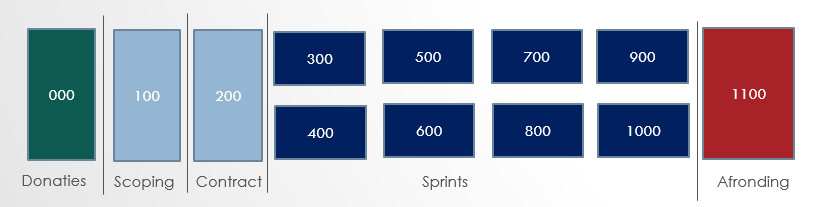 timelineBudgetThe cost components are summarized in the table below along with the budget: Project GovernanceGood project governance, communication and reporting is an essential and mandatory part of the project. The level of governance often defines the success or failure of a project.  MeetingsThe meetings will be documented and all reports and minutes will be uploaded to the Boost Foundation website. It is important to maintain our core values (honesty and transparency) and report on good and bad results. This way we can learn from our mistakes. Every two weeks a project meeting will be held discussing the following topics:Good News – Boost Foundation and FutureCare discuss any news that is goodBottlenecks – Any problems that FutureCare or Boost has ran into in the past weeks or foreseesProject Status – The Project report will be updated and uploaded to the websiteFinancials – All of the spending will be discussed and updated to the websiteStarting Saturday the 21st of may at 20:00 Sri Lankan time. Each meeting will last approximately 30-45 minutes. The following people will attend.Other CommunicationDuring the duration of the project we will send a volunteer to report on the progress and write a newsletter. She will be interviewing the local people and workers to see if everyone is happy. This newsletter we will publish and make available to our sponsors. On completion of various sprints we will report the progress on Facebook and other social media.evaluationThe final evaluation and closing report will be carried out by board members of Boost foundation together with FutureCare.Boost FoundationBoost Foundation was founded in January 2016 by a group of professionals that want to change the world for the better. What we stand for is summarized below in our strategic one pager. 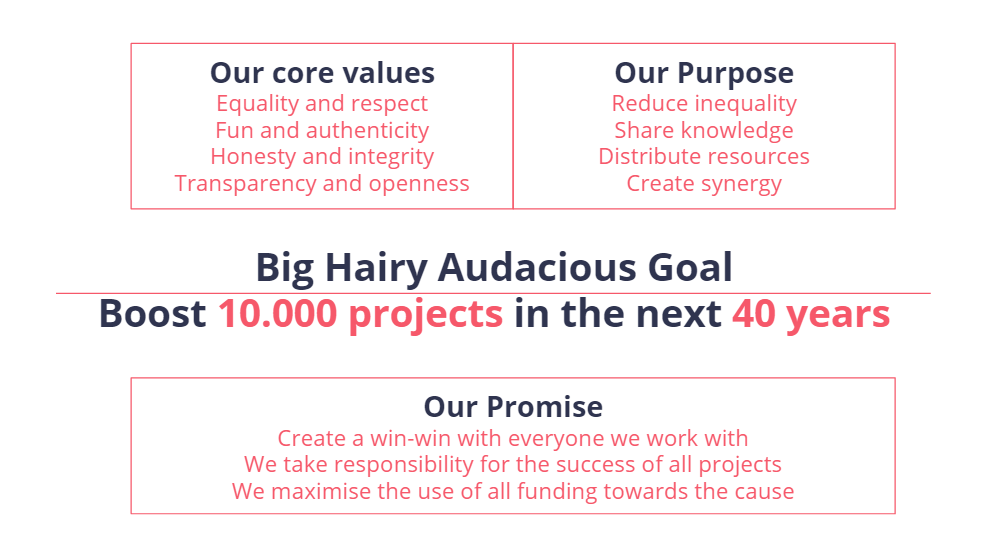 Legal informationKvK number: ​65559975RSIN/fiscaal number: 856162000
​IBAN: NL52 INGB 0007 2864 03Contactinformation:Stichting Boost Foundation
t.a.v. Secretaris Erudini Smits
Wagenaarstraat 16
NL-1601 LH Enkhuizen
T: +31681463975
​E: foundationboost@gmail.comW: www.boostfoundation.euSigned in threefoldName of NGOFutureCareFounder and DirectorRamani SmitsLegal EntityNoAddress210/1a, pleasant view, Mount Pleasant Garden, Bowalawatha, Kandy, Sri LankaTelephone+94777860663Websitewww.futurecarelk.comEmailfuturcare@gmail.comBank DetailsR.V. SmitsCommercial Bank of Ceylon, Branch Kandy8150902086Swift Code CCEYLKLxxxxScheduled pay DateAmountProject Code1-5-2016€1500,-311, 510, 610, (313, 513, 613 advance workers)15-6-2016€2000,-313, 513, 613, 410, 413, 710 (713)15-7-2016€3000,-910,1010, 810, 813, 713, (313, 513, 613, 413 final) Total€6500,-PhaseDateDurationGovernanceInitiation15th -31st April 20162 weeksIan Upton initiates projectSprint1st May – 1st October5 MonthsFuturecare leads project. Ramani Reports bimonthly to boost board. Volunteer reports on progress in JulyClosing 1st October2 weeksBoard member gathers information for final report and evaluation. ItemProduct CodeBudgetWater Facilities300€ 500,-Toilets400€ 750,-Entrance to school500€ 1500,-Staircase600€ 1000,-Library700€ 500,-Playground800€ 1000,-School Materials for Kids900€ 750,-Lesson Materials for Teaching1000€ 500,-Totaal€ 6500FuturecareBoost FoundationRamani SmitsSameera BandaraJustin Sloove (Ian Upton)Remco Scherpenzeel (Roderick Loodewijks) 